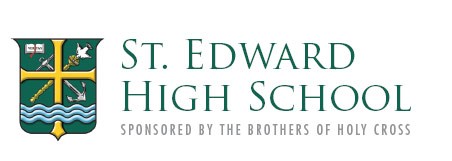 LCCC College Credit Plus Participation 2019–2020Before March 31: Discuss CCP program with St. Edward Counseling Dept.February 15 – April 1: Submit letter of intent to the state via emailFebruary 15 – April 12: Parent creates a SAFE accountView these videos explaining how to create a SAFE account for College Credit Plus.February 15 – April 12: Apply for funding through the SAFE account.  Make sure you request enough college credits to cover the course(s) you are taking:		ENGL161 College Composition – 3 college credits (1/2 HS credit)		ENGL255 Introduction to Fiction – 3 college credits (1/2 HS credit)		ARTS181 Ceramics – 3 college credits (1/2 HS credit)By April 1: Apply to be a CCP student at the college/university and then upload the admission letter to your CCP Funding Application via your SAFE account.Before May 18: Funding award notifications sent (via SAFE account)Applying to LCCCDownload the LCCC application.Complete the application and return it to your school counselor. Your counselor will send in your application along with a transcript and ACT/SAT scores (if available).If ACT/SAT scores are not available, the student must take the Accuplacer exam, which will be offered at St. Edward at a future date. It can also be taken at LCCC. Click here for more info.Once you are officially accepted, you’ll receive an acceptance letter which must be uploaded to your CCP Funding Application through your SAFE account.